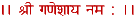 गुरुर्ब्रह्मा गुरुर्विष्णुः गुरुर्देवो महेश्वरः । गुरुरेव परंब्रह्म तस्मै श्रीगुरवे नमः ॥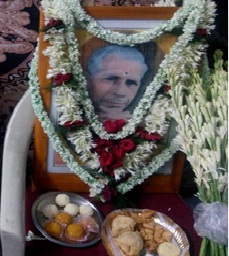 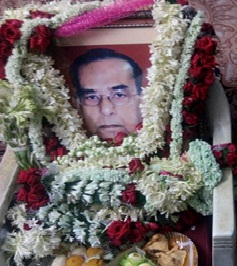                    || Late Prof. K.S. Krishnamuti  ||				|| Late Prof. P. Roychaudhary ||ANNOUNCEMENTThis is to inform all JASA readers that a book on advanced concepts of KP Stellar Astrology is going to release shortly in Hindi language.This book is in two volumes and run on around 300+ pages on about 150+ practical case studies of Natal and Horary Charts.Book is written by Dr. Nirmal Kothari who is well known practicing Astrologer & Vastu-Expert. He has over 35+ years of practical experience in the fields of Astrology & Occult Sciences and posses many astrological titles/awards like Ph.D. in Astrology, Jyotish Visharad, Jyotish Acharya, Jyotish Gana Shiromani, Jyotish Shastri, Vastu Achrya, Vastu Shiromani, Vastu Srestham, Pyra-Vastu & Reiki-Pranik Healing Expert.Dr. Kothari has developed a unique well tested and innovative method of KP Stellar Astrology popularly known as “Three & Half Step Theory (Back to Pavilion Method)”.Readers are welcome to ask any query about this book to the below contacts numbers & e-mails.Dr. Nirmal Kothari		: +91-98 30 089302	: kothari_nirmal@hotmail.comMr. Navin Chitlangia 	: +91-98 30 580345 	: astrologer.navin@yahoo.com